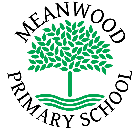 Home Learning Task     Year 5Home Learning Task     Year 5Week beginning 11th May 2020Try to complete 3-4 tasks a dayWeek beginning 11th May 2020Try to complete 3-4 tasks a dayWeek beginning 11th May 2020Try to complete 3-4 tasks a dayWeekly Maths TasksWeekly Maths TasksWeekly Reading TasksWrite an explanation for what happens to numbers when you multiply them by 10, 100 and 1000. What happens when you divide them by 10, 100 or 1000? What happens if it is a decimal number (eg 4.5) and you multiply it by 10, 100 or 1000? TTRockstars - Your child has their login details (Can you beat the Teachers?) Hit The Button - Focus on multiplication facts (especially times tables you are still not confident with). Can you beat someone else in the house? This can be done every day!Write an explanation for what happens to numbers when you multiply them by 10, 100 and 1000. What happens when you divide them by 10, 100 or 1000? What happens if it is a decimal number (eg 4.5) and you multiply it by 10, 100 or 1000? TTRockstars - Your child has their login details (Can you beat the Teachers?) Hit The Button - Focus on multiplication facts (especially times tables you are still not confident with). Can you beat someone else in the house? This can be done every day!Read for 30mins every day. See Purple Mash activities which have been set. Read a book then write a fact file on the main character. What do you know about him/her?Video yourself reading a chapter, watch it back and see if you can spot what you did well and how you could improve your reading aloud – then try again with the improvements. Weekly Spelling TasksWeekly Spelling TasksWeekly Writing TasksPractise the following words: vicious, precious, delicious, malicious, suspicious, ambitious, cautious, infectious, spacious, gracious, conscious, ferocious, atrocious, and scrumptious by making a wordsearch with them (or even a crossword if you’re feeling brave!). Write a sentence with each of the words above (you may need to check definitions for some). Ask a parent or sibling to test you on the words. Practise the following words: vicious, precious, delicious, malicious, suspicious, ambitious, cautious, infectious, spacious, gracious, conscious, ferocious, atrocious, and scrumptious by making a wordsearch with them (or even a crossword if you’re feeling brave!). Write a sentence with each of the words above (you may need to check definitions for some). Ask a parent or sibling to test you on the words. Write an alternative version of The Three Little Pigs. Think about the key events in the story and how you could change them. Does it have to be about pigs? Does it have to be the wolf who is the bad character? Do they have to build houses? Try another sentence stacker with Jane Considine. See link below. (Can be done each day of the week by searching for the next session on YouTube). Draw a poster to explain what a relative clause is. Should include an examples, explanation and top tips (what should you remember?) Weekly Learning TasksWeekly Learning TasksUseful WebsitesPSHE – Write a poem to describe a friend.  Science – Can you remember the different properties material have? Using what you can remember, write a sentence to explain why glass is used for windows, metal is used to make saucepans and leather is used to make shoes.RE – Think back to what you learned about places of worship. Draw a diagram of features and aids that a person of faith could use to worship in their own. E.g. A Christian could have a cross and the Bible in their room, A Muslim could have the Holy Qur’an and a prayer mat in their room. PE – Have a go at the Joe Wicks daily exercise video on YouTube. Computing – See Purple Mash activities set. PSHE – Write a poem to describe a friend.  Science – Can you remember the different properties material have? Using what you can remember, write a sentence to explain why glass is used for windows, metal is used to make saucepans and leather is used to make shoes.RE – Think back to what you learned about places of worship. Draw a diagram of features and aids that a person of faith could use to worship in their own. E.g. A Christian could have a cross and the Bible in their room, A Muslim could have the Holy Qur’an and a prayer mat in their room. PE – Have a go at the Joe Wicks daily exercise video on YouTube. Computing – See Purple Mash activities set. Mathswww.transum.org/Software/Fun_Maths/www.mathswarriors.co.ukhttps://www.topmarks.co.uk/maths-games/hit-the-buttonhttps://www.topmarks.co.uk/maths-games/rocket-rounding https://www.bbc.co.uk/bitesize/topics/zsjqtfr/ articles/z9w3g82 Englishhttps://www.youtube.com/watch?v=t5kzc2NVikc (sentence stacker session for Blue Umbrella) http://prettybird.co/us/talent/collaborators/saschka-unseld/work/the-blue-umbrella/ (The video for Blue Umbrella)There will also be a daily activity for you to complete on our school Facebook page and on Purple Mash.  There are also regular updates on here too!There will also be a daily activity for you to complete on our school Facebook page and on Purple Mash.  There are also regular updates on here too!There will also be a daily activity for you to complete on our school Facebook page and on Purple Mash.  There are also regular updates on here too!